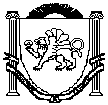 АДМИНИСТРАЦИЯ ЗЫБИНСКОГО СЕЛЬСКОГО ПОСЕЛЕНИЯ БЕЛОГОРСКОГО РАЙОНАРЕСПУБЛИКИ КРЫМПОСТАНОВЛЕНИЕ09января 2018 года                                      с. Зыбины                                                   №  02В соответствии со статьей 219 Бюджетного кодекса Российской Федерации, Федеральным законом РФ от 6 октября 2003 года № 131-ФЗ «Об общих принципах организации местного самоуправления в Российской Федерации», Законом Республики Крым № 54-ЗРК «Об основах местного самоуправления в Республике Крым»,руководствуясь Уставом муниципального образования Зыбинское  сельское поселение Белогорского района Республики Крым,  администрация Зыбинского сельского поселения Белогорского района Республики КрымПОСТАНОВЛЯЕТ: 1. Утвердить Порядок учета Управлением Федерального казначейства по Республике Крым бюджетных обязательств получателей средств бюджета муниципального образования Зыбинское  сельское поселение Белогорского района Республики Крым (приложение № 1).2. Установить, что до ввода в действие компонентов, модулей, государственной интегрированной информационной системы управления общественными финансами «Электронный бюджет», необходимых для реализации Порядка, учет бюджетных обязательств получателей средств бюджета муниципального образования Зыбинское  сельское поселение Белогорского района Республики Крым, а также формирование и предоставление получателями бюджетных средств сведений, необходимых для учета бюджетных обязательств, осуществляется с использованием информационной системы Федерального казначейства.3. Данное постановление подлежит обнародованию на официальном Портале Правительства Республики Крым на странице муниципального образования Белогорский район (http:belogorskiy.rk.gov.ru) в разделе «Муниципальные образования района», подраздел «Зыбинское сельское поселение», а также на информационном стенде Зыбинского сельского совета, расположенного по адресу Республика Крым, Белогорский район, с. Зыбины, ул. Кирова ,134. Постановление вступает в силу с 01.01.2018 года.            5. Контроль за исполнением постановления оставляю за собойПредседатель Зыбинского сельского совета-глава администрации Зыбинскогосельского поселения                                                                                                Т.А.КнижникПОРЯДОКучета Управлением Федерального казначейства по Республике Крым бюджетных обязательств получателей средств бюджета Зыбинское  сельское поселение Белогорского района Республики Крым1. Общие положения1. Настоящий Порядок учета бюджетных обязательств получателей средств бюджета Зыбинское  сельское поселение Белогорского района Республики Крым(далее - Порядок) устанавливает порядок исполнения бюджета Зыбинское  сельское поселение Белогорского района Республики Крым (далее – бюджета Зыбинского сельского поселения) по расходам в части учета Управлением Федерального казначейства по Республике Крым (далее – УФК по Республике Крым) бюджетных обязательств получателей средств бюджета Зыбинского сельского поселения (далее - бюджетные обязательства).2. Бюджетные обязательства учитываются УФК по Республике Крым с отражением на лицевом счете получателя бюджетных средств или на лицевом счете для учета операций по переданным полномочиям получателя бюджетных средств, открытых в установленном порядке в УФК по Республике Крым (далее - соответствующий лицевой счет получателя бюджетных средств).3. Учет бюджетных обязательств осуществляется на основании сведений о бюджетном обязательстве, содержащих информацию согласно приложению № 1 к Порядку (далее - Сведения о бюджетном обязательстве), сформированных и представленных получателем средств бюджета Зыбинского сельского поселения (далее – получатель бюджетных средств). 4. Сведения об обязательстве представляются получателем бюджетных средств в электронном виде с применением усиленной квалифицированной электронной подписи (далее - электронная подпись), либо при отсутствии технической возможности на бумажном носителе с одновременным представлением документа (при наличии технической возможности) на машинном носителе (далее - на бумажном носителе).Сведения о бюджетном обязательстве формируются в форме электронного документа в государственной интегрированной информационной системе управления общественными финансами «Электронный бюджет» (далее - информационная система) в структурированном виде путем заполнения экранных форм веб-интерфейса информационной системы и электронной подписью лица, имеющего право действовать от имени получателя средств бюджета Зыбинского сельского поселения.5. Сведения о бюджетном обязательстве, содержащие сведения, составляющие государственную тайну, формируются и подписываются лицом, имеющим право действовать от имени получателя бюджетных средств, и направляются в УФК по Республике Крым на бумажном носителе (код формы по ОКУД 0506101). При формировании Сведений о бюджетном обязательстве на бумажном носителе ошибки исправляются путем зачеркивания неправильного текста (числового значения) и написания над зачеркнутым текстом (числовым значением) исправленного текста (исправленного числового значения). Зачеркивание производится одной чертой так, чтобы можно было прочитать исправленное. Исправления оговариваются надписью «исправлено» и заверяются лицом, имеющим право действовать от имени получателя средств бюджета Зыбинского сельского поселения.Учет бюджетных обязательств, содержащих сведения, составляющие государственную тайну, формирование и представление получателями средств бюджета Зыбинского сельского поселения Сведений о бюджетном обязательстве осуществляется в соответствии с Порядком с соблюдением требований законодательства Российской Федерации о защите государственной тайны.6. Лица, имеющие право действовать от имени получателя бюджетных средств в соответствии с Порядком, несут персональную ответственность за формирование Сведений о бюджетном обязательстве, за их полноту и достоверность, а также за соблюдение установленных Порядком сроков их представления.При формировании Сведений о бюджетном обязательстве применяются справочники, реестры и классификаторы, используемые в информационной системе, в соответствии с Порядком.Сведения о бюджетном обязательстве могут быть отозваны получателем бюджетных средств по письменному запросу до момента постановки их на учет в УФК по Республике Крым.2. Порядок учета бюджетных обязательств получателем бюджетных средств7. Постановка на учет бюджетного обязательства и внесение изменений в поставленное на учет бюджетное обязательство осуществляется по бюджетным обязательствам, возникшим:а) из муниципального контракта (договора) на поставку товаров, выполнение работ, оказание услуг для муниципальных нужд Зыбинского сельского поселения, сведения о котором подлежат включению в определенный законодательством о контрактной системе Российской Федерации в сфере закупок товаров, работ, услуг для обеспечения государственных и муниципальных нужд реестр контрактов, заключенных заказчиками, или реестр контрактов, содержащий сведения, составляющие государственную тайну (далее - соответственно муниципальный контракт, при совместном упоминании - реестры контрактов);- из муниципального контракта (договора) на поставку товаров, выполнение работ, оказание услуг, сведения о котором не подлежат включению в реестры контрактов (далее - договор) в соответствии с законодательством Российской Федерации о контрактной системе в сфере закупок товаров, работ, услуг для обеспечения государственных и муниципальных нужд;- из соглашения о предоставлении межбюджетного трансферта в форме субсидии, субвенции, иного межбюджетного трансферта, имеющих целевое назначение (далее - соглашение о предоставлении межбюджетного трансферта, имеющего целевое назначение);- из нормативного правового акта, предусматривающего межбюджетного трансферта в форме субсидии, субвенции, иного межбюджетного трансферта, имеющих целевое назначение, если порядком (правилами) предоставления указанного межбюджетного трансферта не предусмотрено заключение соглашения о предоставлении межбюджетных трансфертов (далее - нормативный правовой акт о предоставлении межбюджетного трансферта, имеющего целевое назначение);- из договора (соглашения) о предоставлении субсидии бюджетному или автономному учреждению, иному юридическому лицу, или индивидуальному предпринимателю или физическому лицу - производителю товаров, работ, услуг (далее - субсидия юридическому лицу), заключенного в соответствии с бюджетным законодательством Российской Федерации, или договора, заключенного в связи с предоставлением бюджетных инвестиций юридическому лицу в соответствии с бюджетным законодательством Российской Федерации (далее - соглашение о предоставлении субсидии юридическому лицу);- из нормативного правового акта, предусматривающего предоставление субсидии юридическому лицу, если порядком (правилами) предоставления указанной субсидии не предусмотрено заключение соглашения о предоставлении субсидии юридическому лицу (далее - нормативный правовой акт о предоставлении субсидии юридическому лицу);б) в соответствии с исполнительным документом (исполнительный лист, судебный приказ) (далее - исполнительный документ);в соответствии с решением налогового органа о взыскании налога, сбора, пеней и штрафов (далее - решение налогового органа);в соответствии с нормативным правовым актом, в том числе по публичным нормативным обязательствам, связанным с социальными выплатами населению, с предоставлением платежей, взносов, безвозмездных перечислений субъектам международного права, (за исключением нормативного правового акта о предоставлении субсидии юридическому лицу, нормативного правового акта о предоставлении межбюджетного трансферта, имеющего целевое назначение);в соответствии с договором, оформление в письменной форме по которому законодательством Российской Федерации не требуется;в соответствии с договором, расчет по которому в соответствии с законодательством Российской Федерации осуществляется наличными деньгами, если получателем бюджетных средств в УФК по Республике Крым не направлены информация и документы по указанному договору для их включения в реестр контрактов;в связи с обслуживанием муниципального долга; в связи с обеспечением выполнения функций казенных учреждений (за исключением бюджетных обязательств, связанных с закупкой товаров, работ, услуг для обеспечения республиканских нужд);в связи с перечислением в доход бюджета Зыбинского сельского поселения сумм возврата дебиторской задолженности прошлых лет;в соответствии с договором с физическими лицами, не являющимися индивидуальными предпринимателями.8. Сведения о бюджетном обязательстве, возникшем на основании муниципального контракта, договора, соглашения о предоставлении межбюджетного трансферта, имеющего целевое назначение, соглашения о предоставлении субсидии юридическому лицу, нормативного правового акта о предоставлении субсидии юридическому лицу, нормативного правового акта о предоставлении межбюджетного трансферта, имеющего целевое назначение (далее - документ-основание), направляются в УФК по Республике Крым не позднее трех рабочих дней со дня:- заключения муниципального контракта, договора, соглашения о предоставлении субсидии юридическому лицу, соглашения о предоставлении межбюджетного трансферта, имеющего целевое назначение; - доведения в установленном порядке соответствующих лимитов бюджетных обязательств на принятие и исполнение получателем бюджетных средств бюджетного обязательства, возникшего на основании нормативного правового акта о предоставлении субсидии юридическому лицу, нормативного правового акта о предоставлении межбюджетного трансферта, имеющего целевое назначение. Сведения о бюджетном обязательстве, возникшем на основании муниципального контракта, направляются одновременно с информацией и документами, подлежащими включению в реестры контрактов.Сведения о бюджетном обязательстве, возникшем по основаниям, предусмотренным абзацами третьим - девятым подпункта "б" пункта 7 Порядка, направляются в УФК по Республике Крым не позднее трех рабочих дней со дня возникновения денежного обязательства по данному бюджетному обязательству.9. Информация, включенная в Сведения о бюджетном обязательстве, возникшем на основании муниципального контракта, должна соответствовать информации, включаемой в реестры контрактов. 10. Сведения о бюджетном обязательстве, возникшем на основании договора, УФК по Республике Крым с приложением копии указанного договора(документа о внесении изменений в договор), в форме электронной копии документа на бумажном носителе, созданной посредством его сканирования, или копии электронного документа, подтвержденной электронной подписью лица, имеющего право действовать от имени получателя бюджетных средств, за исключением Сведений о бюджетном обязательстве, содержащих сведения, составляющие государственную тайну.11. Для внесения изменений в поставленное на учет бюджетное обязательство получатель бюджетных средств представляет в УФК по Республике Крым Сведения о бюджетном обязательстве, сформированные в соответствии с Порядком, с указанием учетного номера бюджетного обязательства, в которое вносится изменение.12. Копии документов-оснований (документов о внесении изменений в документы-основания), направленных в УФК по Республике Крым в форме электронной копии документа на бумажном носителе, созданной посредством его сканирования, или копии электронного документа, подтвержденной электронной подписью лица, имеющего право действовать от имени получателя бюджетных средств, подлежат хранению в УФК по Республике Крым в соответствии с правилами делопроизводства.В случае внесения изменений в бюджетное обязательство без внесения изменений в документ-основание, документ-основание в УФК по Республике Крым повторно не представляется.13. Постановка на учет бюджетных обязательств, предусмотренных подпунктом "а" пункта 7 Порядка, осуществляется УФК по Республике Крым при соответствии информации, указанной в Сведениях о бюджетном обязательстве, возникшем на основании муниципального контракта (договора), условиям соответствующего муниципального контракта (договора) (за исключением муниципальных контрактов, содержащих сведения, составляющие государственную тайну) и при условии положительного результата проверки информации, подлежащей включению: - в реестр контрактов, заключенных заказчиками, в соответствии требованиями, установленными Порядком формирования информации, а также обмена информацией и документами между заказчиком и Федеральным казначейством в целях ведения реестра контрактов, заключенных заказчиками, утвержденным приказом Министерства финансов Российской Федерации от 24 ноября 2014 года №136н (далее - Порядок № 136н), соответствующей условиям муниципального контракта (за исключением муниципальных контрактов, содержащих сведения, составляющие государственную тайну);- в реестр контрактов, содержащий сведения, составляющие государственную тайну, в соответствии с требованиями, установленными Порядком формирования и направления заказчиком сведений, подлежащих включению в реестр контрактов, содержащий сведения, составляющие государственную тайну, а также направления Федеральным казначейством заказчику сведений, извещений и протоколов, утвержденным приказом Федерального казначейства от 28 ноября 2014 года №18н;УФК по Республике Крым в течение трех рабочих дней со дня получения Сведений о бюджетном обязательстве осуществляет их проверку на: - соответствие информации, указанной в Сведениях о бюджетном обязательстве, возникшем на основании муниципального контракта (договора), условиям соответствующего муниципального контракта (договора) (за исключением муниципальных контрактов, содержащих сведения, составляющие государственную тайну);- соответствие информации о бюджетном обязательстве, указанной в Сведениях о бюджетном обязательстве, составу информации, подлежащей включению в Сведения о бюджетном обязательстве в соответствии с приложением № 1 к Порядку;- соблюдение правил формирования Сведений о бюджетном обязательстве, установленных настоящей главой и приложением № 1 к Порядку;- непревышение суммы бюджетного обязательства по соответствующим кодам классификации расходов бюджета Зыбинского сельского поселения над суммой неиспользованных лимитов бюджетных обязательств, отраженных в установленном порядке на соответствующем лицевом счете получателя бюджетных средств. В случае принятия получателем бюджетных средств бюджетного обязательства в иностранной валюте осуществляется проверка на не превышение суммы бюджетного обязательства, пересчитанной УФК по Республике Крым в валюту Российской Федерации по курсу Центрального банка Российской Федерации на день заключения (изменения) документа-основания, над суммой неиспользованных лимитов бюджетных обязательств;- соответствие предмета бюджетного обязательства, указанного в Сведениях о бюджетном обязательстве, коду классификации расходов бюджета Зыбинского сельского поселения, указанному по соответствующей строке.14. В случае представления в УФК по Республике Крым Сведений о бюджетном обязательстве на бумажном носителе в дополнение к проверке, предусмотренной пунктом 13 Порядка, также осуществляется проверка Сведений о бюджетном обязательстве на:- соответствие представленных Сведений о бюджетном обязательстве форме Сведений о бюджетном обязательстве (код формы по ОКУД 0506101).- отсутствие в представленных Сведениях о бюджетном обязательстве исправлений, не соответствующих требованиям, установленным Порядком, или не заверенных в порядке, установленном Порядком;- идентичность информации, отраженной в Сведениях о бюджетном обязательстве на бумажном носителе, информации, содержащейся в Сведениях о бюджетном обязательстве, представленной на машинном носителе (при наличии).15. В случае положительного результата проверки Сведений о бюджетном обязательстве на соответствие требованиям, предусмотренным пунктами 9, 13-14 Порядка, УФК по Республике Крым присваивает учетный номер бюджетному обязательству (вносит изменения в ранее поставленное на учет бюджетное обязательство) и не позднее одного рабочего дня со дня указанной проверки Сведений о бюджетном обязательстве направляет получателю бюджетных средств извещение о постановке на учет (изменении) бюджетного обязательства, содержащее сведения об учетном номере бюджетного обязательства и о дате постановки на учет (изменения) бюджетного обязательства, а также о номере реестровых записей в реестре контрактов (далее – Извещение о бюджетном обязательстве).Извещениео бюджетном обязательстве направляется получателю бюджетных средств УФК по Республике Крым:- в информационной системе в форме электронного документа с использованием электронной подписи лица, имеющего право действовать от имени органа Федерального казначейства, - в отношении Сведений о бюджетном обязательстве, представленных в форме электронного документа;- на бумажном носителе (код формы по ОКУД 0506105) - в отношении Сведений о бюджетном обязательстве, представленных на бумажном носителе.Извещение о бюджетном обязательстве, сформированное на бумажном носителе, подписывается лицом, имеющим право действовать от имени УФК по Республике Крым.Учетный номер бюджетного обязательства является уникальным и не подлежит изменению, в том числе при изменении отдельных реквизитов бюджетного обязательства.Учетный номер бюджетного обязательства имеет следующую структуру, состоящую из девятнадцати разрядов:с 1 по 8 разряд - уникальный код получателя бюджетных средств по Перечню участников бюджетного процесса;9 и 10 разряды - последние две цифры года, в котором бюджетное обязательство поставлено на учет;с 11 по 19 разряд – уникальный номер бюджетного обязательства, присваиваемый УФК по Республике Крым в рамках одного календарного года.16. Одно поставленное на учет бюджетное обязательство может содержать несколько кодов классификации расходов бюджета Зыбинского сельского поселения.Бюджетное обязательство, принятое получателем бюджетных средств в иностранной валюте, учитывается УФК по Республике Крым в сумме рублевого эквивалента бюджетного обязательства, рассчитанной по курсу Центрального банка Российской Федерации, установленного на день заключения (принятия) документа-основания.В случае внесения получателем бюджетных средств изменений в бюджетное обязательство в иностранной валюте сумма измененного бюджетного обязательства пересчитывается УФК по Республике Крым по курсу иностранной валюты по отношению к валюте Российской Федерации на дату заключения (принятия) соответствующего изменения в документ-основание, установленному Центральным банком Российской Федерации.17. В случае отрицательного результата проверки Сведений о бюджетном обязательстве на соответствие требованиям, предусмотренным пунктами 9, 13 - 14 Порядка, УФК по Республике Крым в срок, установленный в пункте 13 Порядка:- регистрирует в установленном порядке Сведения о бюджетном обязательстве в Журнале регистрации неисполненных документов (код формы по КФД 0531804) (далее - Журнал регистрации неисполненных документов);- возвращает получателю бюджетных средств представленные на бумажном носителе Сведения о бюджетном обязательстве с приложением Протокола (код формы по КФД 0531805) (далее - Протокол);- направляет получателю бюджетных средств Протокол в электронном виде, если Сведения о бюджетном обязательстве представлялись в форме электронного документа.При отзыве получателя бюджетных средств по письменному запросу Сведений о бюджетном обязательстве УФК по Республике Крым в Протоколе указывает ссылку на номер и дату письменного запроса.В Протоколе указывается причина возврата без исполнения Сведений о бюджетном обязательстве.18. На сумму неисполненного на конец отчетного финансового года бюджетного обязательства в текущем финансовом году в бюджетное обязательство вносятся изменения в соответствии с пунктом 11 Порядка в части графика оплаты бюджетного обязательства, а также в части кодов бюджетной классификации Российской Федерации.В случае, если коды бюджетной классификации Российской Федерации, по которым бюджетное обязательство было поставлено на учет в отчетном финансовом году, в текущем финансовом году являются недействующими, то в Сведениях о бюджетном обязательстве указываются соответствующие им коды бюджетной классификации Российской Федерации, установленные на текущий финансовый год.3. Особенности учета бюджетных обязательств по исполнительным документам, решениям налоговых органов19. Сведения о бюджетном обязательстве, возникшем в соответствии с исполнительным документом, решением налогового органа, направляются в УФК по Республике Крым одновременно с представлением в установленном порядке получателем бюджетных средств – должником информации об источнике образования задолженности и кодах бюджетной классификации Российской Федерации, по которым должны быть произведены расходы бюджета Зыбинского района по исполнению исполнительного документа, решения налогового органа (далее – Информация).20. В случае если в УФК по Республике Крым ранее было учтено бюджетное обязательство, по которому представлен исполнительный документ, решение налогового органа, то в Информации должна содержаться ссылка на учетный номер ранее учтенного бюджетного обязательства. Одновременно со Сведениями о бюджетном обязательстве, сформированными в соответствии с Информацией, содержащей ссылку на учетный номер ранее учтенного бюджетного обязательства, получателем бюджетных средств - должником направляются в УФК по Республике Крым Сведения о бюджетном обязательстве, содержащие уточненную информацию о ранее учтенном бюджетном обязательстве, уменьшенном на сумму, указанную в исполнительном документе, решении налогового органа.21. Основанием для внесения изменений в ранее поставленное на учет бюджетное обязательство по исполнительному документу, решению налогового органа является направление получателем бюджетных средств - должником Сведений о бюджетном обязательстве, содержащих уточненную информацию о кодах бюджетной классификации Российской Федерации, по которым должен быть исполнен исполнительный документ, решение налогового органа, или информацию о документе, подтверждающем исполнение исполнительного документа, решения налогового органа, документе об отсрочке, о рассрочке или об отложении исполнения судебных актов либо документе, отменяющем или приостанавливающем исполнение судебного акта, на основании которого выдан исполнительный документ, документе об отсрочке или рассрочке уплаты налога, сбора, пеней,  штрафов, или ином документе с приложением копий предусмотренных настоящим пунктом документов в форме электронной копии документа на бумажном носителе, созданной посредством его сканирования, или копии электронного документа, подтвержденных электронной подписью лица, имеющего право действовать от имени получателя бюджетных средств.22. В случае ликвидации получателя бюджетных средств либо изменения типа муниципального казенного учреждения не позднее пяти рабочих дней со дня отзыва с соответствующего лицевого счета получателя бюджетных средств неиспользованных лимитов бюджетных обязательств в ранее учтенное бюджетное обязательство, возникшее на основании исполнительного документа, решения налогового органа, вносятся изменения в части аннулирования неисполненного бюджетного обязательства.4. Представление информации о бюджетных обязательствах, учтенных в УФК по Республике Крым23. Информация о бюджетных обязательствах предоставляется:- УФК по Республике Крым в виде документов, определенных пунктом 26 Порядка, по запросам Администрации Зыбинского сельского поселения Белогорского района Республики Крым (далее – Администрация Зыбинского сельского поселения) с учетом положений пунктов 24 и 25 Порядка.24. Информация о бюджетных обязательствах предоставляется:- главным распорядителям (распорядителям) средств бюджета Зыбинскогосельского поселения – в части бюджетных обязательств подведомственных им получателей средств бюджета Зыбинского сельского поселения;- получателям средств бюджета Зыбинского сельского поселения – в части бюджетных и денежных обязательств соответствующего получателя средств бюджета Зыбинского сельского поселения;Администрации Зыбинского сельского поселения – по всем бюджетным обязательствам, в рамках полномочий, установленных законодательством Республики Крым.25. Информация о бюджетных обязательствах, содержащих сведения, составляющие государственную тайну, предоставляется с соблюдением требований законодательства Российской Федерации о защите государственной тайны на бумажном носителе.26. Информация о бюджетных обязательствах предоставляется в соответствии со следующими положениями:1) по запросу Администрации Зыбинского сельского поселения либо иного уполномоченного в соответствии с законодательством Республики Крым на получение такой информации, УФК по Республике Крым представляет с указанными в запросе детализацией и группировкой показателей: а) Отчет о принятых на учет бюджетных обязательствах (код формы по ОКУД 0506601) (далее - Отчет о принятых на учет обязательствах), сформированный по состоянию на 1-е число месяца, указанного в запросе, или на 1-е число месяца, в котором поступил запрос, нарастающим итогом с начала текущего финансового года;б) Отчет об исполнении бюджетных обязательств (код формы по ОКУД 0506603) (далее - Отчет об исполнении обязательств), сформированный на дату, указанную в запросе. 2) По запросу главного распорядителя (распорядителя) средств бюджета Зыбинского сельского поселения УФК по Республике Крым представляет с указанными в запросе детализацией и группировкой показателей:а) отчет о принятых на учет обязательствах по находящимся в ведении главного распорядителя (распорядителя) средств бюджета Зыбинского сельского поселения получателям бюджетных средств, сформированный по состоянию на 1-е число месяца, указанного в запросе, или на 1-е число месяца, в котором поступил запрос нарастающим итогом с начала текущего финансового года.3) По запросу получателя бюджетных средств УФК по Республике Крым предоставляет Справку об исполнении принятых на учет бюджетных обязательств (далее - Справка об исполнении обязательств) (код формы по ОКУД 0506602).Справка об исполнении обязательств формируется по состоянию на 1-е число каждого месяца и по состоянию на дату, указанную в запросе получателя бюджетных средств, нарастающим итогом с 1 января текущего финансового года и содержит информацию об исполнении бюджетных обязательств, поставленных на учет в УФК по Республике Крым на основании Сведений об обязательстве.4) По запросу получателя бюджетных средств УФК по Республике Крым по месту обслуживания получателя бюджетных средств формирует Справку о неисполненных в отчетном финансовом году бюджетных обязательствах по муниципальным контрактам на поставку товаров, выполнение работ, оказание услуг и соглашениям (нормативным правовым актам) о предоставлении субсидий, субвенций и иных межбюджетных трансфертов, имеющих целевое назначение (код формы по ОКУД 0506103) (далее - Справка о неисполненных бюджетных обязательствах).При формировании Справки о неисполненных бюджетных обязательствах на бумажном носителе в части сведений, составляющих государственную тайну, она направляется получателю бюджетных средств не позднее трех рабочих дней со дня поступления соответствующего запроса.Справка о неисполненных бюджетных обязательствах формируется по состоянию на 1 января текущего финансового года в разрезе кодов бюджетной классификации и содержит информацию о неисполненных бюджетных обязательствах, возникших из муниципальных контрактов, договоров, соглашений (нормативных правовых актов) о предоставлении субсидий, субвенций, иных межбюджетных трансфертов, имеющих целевое назначение (далее - соглашение (нормативный правовой акт) о предоставлении межбюджетных трансфертов), поставленных на учет в УФК поРеспублике Крым на основании Сведений об обязательствах и подлежавших в соответствии с условиями этих муниципальных контрактов, договоров, соглашений (нормативных правовых актов) о предоставлении межбюджетных трансфертов, оплате в отчетном финансовом году, а также о неиспользованных на начало очередного финансового года остатках лимитов бюджетных обязательств на исполнение указанных муниципальных контрактов, договоров,соглашений (нормативных правовых актов) о предоставлении межбюджетных трансфертов.По запросу главного распорядителя средств бюджета Зыбинского сельского поселения УФК по Республике Крым формирует сводную Справку о неисполненных бюджетных обязательствах получателей бюджетных средств, находящихся в ведении главного распорядителя средств бюджета Зыбинского сельского поселения, сформированную, в том числе на основании Справок о неисполненных бюджетных обязательствах, представленных УФК по Республике Крым, в части сведений, составляющих государственную тайну. При формировании сводной Справки о неисполненных бюджетных обязательствах на бумажном носителе в части сведений, составляющих государственную тайну, она направляется главному распорядителю средств бюджета Зыбинского сельского поселения не позднее трех рабочих дней со дня поступления соответствующего запроса.Главные распорядители средств бюджета Зыбинского сельского поселения не позднее пятого рабочего дня февраля текущего финансового года представляют в УФК по Республике Крым для подтверждения Информацию об объеме неиспользованных на начало очередного финансового года лимитов бюджетных обязательств, в пределах которого могут быть увеличены бюджетные ассигнования на оплату муниципальных контрактов на поставку товаров, выполнение работ, оказание услуг, а также соглашений (нормативных правовых актов) о предоставлении межбюджетных трансфертов (код формы по ОКУД 0506104) (далее - Информация об объеме лимитов бюджетных обязательств).Информация об объеме лимитов бюджетных обязательств представляется в форме электронного документа в структурированном виде путем заполнения экранных форм веб-интерфейса информационной системы и подписываются электронной подписью лица, имеющего право действовать от имени главного распорядителя средств бюджета Зыбинского сельского поселения.УФК по Республике Крым в течение двух рабочих дней после дня предоставления главным распорядителем средств бюджета Зыбинского сельского поселения Информации об объеме лимитов бюджетных обязательств проверяет указанную информацию на не превышение суммы, на которую в текущем финансовом году могут быть увеличены бюджетные ассигнования главному распорядителю средств бюджета Зыбинского сельского поселения на оплату муниципальных контрактов, договоров, соглашений (нормативных правовых актов) опредоставлении межбюджетных трансфертов, над соответствующей суммой, указанной в сводной Справке о неисполненных бюджетных обязательствах по соответствующему коду бюджетной классификации расходов бюджета Зыбинского сельского поселения, сформированной УФК по Республике Крым по данному главному распорядителю средств бюджета Зыбинского сельского поселения.При положительном результате проверки в соответствии с требованиями абзаца седьмого настоящего подпункта УФК по Республике Крым подтверждает Информацию об объеме лимитов бюджетных обязательств путем ее подписания электронной подписью лица, имеющего право действовать от имени УФК по Республике Крым.Если Информация об объеме лимитов бюджетных обязательств не соответствует требованиям абзаца седьмого настоящего подпункта, УФК по Республике Крым не позднее двух рабочих дней после дня представления Информации об объеме лимитов бюджетных обязательств главным распорядителем средств бюджета Зыбинского поселения:- регистрирует в установленном порядке Информацию об объеме лимитов бюджетных обязательств в Журнале регистрации неисполненных документов;- направляет главному распорядителю средств бюджета Зыбинского сельского поселения Протокол, в котором указывается причина возврата Информации о неисполненных бюджетных обязательствах.5. Указания по заполнению документов, предусмотренных Порядком27. Справка об исполнении принятых на учет бюджетных обязательств формируется УФК по Республике Крым нарастающим итогом с начала финансового года в следующем порядке.В табличной части Справки об исполнении обязательств отражаются показатели:В графах 1 - 4 – составная часть кода бюджетной классификации Российской Федерации, по которому в УФК по Республике Крым приняты на учет бюджетные обязательства;В графах 5 - 7 - сумма распределенных лимитов бюджетных обязательств на текущий финансовый год, на первый год планового периода, на второй год планового периода;- в графах 8, 9 - соответственно номер и дата документа-основания (исполнительного документа, решения налогового органа);- в графе 10 - учетный номер бюджетного обязательства;- в графе 11 - код объекта ФАИП (при наличии);- в графах 12 - 14 - принятые на учет в УФК по Республике Крым бюджетные обязательства соответственно на текущий финансовый год (с учетом неисполненных бюджетных обязательств прошлых лет), на первый и на второй года планового периода;- в графах 15 - 16 - сумма и процент исполненных бюджетных обязательств текущего финансового года в разрезе кодов бюджетной классификации Российской Федерации;- в графе 17 - сумма неисполненных бюджетных обязательств текущего финансового года в разрезе кодов бюджетной классификации Российской Федерации (показатель графы 12 минус показатель графы 15);- в графах 18 - 19 - сумма и процент неиспользованного остатка лимитов бюджетных обязательств текущего финансового года.28. Отчет о принятых на учет бюджетных обязательствах формируется УФК по Республике Крым в следующем порядке.При формировании Отчета о принятых на учет бюджетных обязательствах в целом по всем получателям бюджетных средств реквизит заголовочной части «Главный распорядитель (распорядитель) бюджетных средств» не заполняется.Отчет о принятых на учет бюджетных обязательствах формируется в разрезе участников бюджетного процесса в соответствии с запросом Администрации Зыбинского сельского поселения, главных распорядителей (распорядителей) средств бюджета Зыбинского сельского поселения.Табличная часть формы Отчета о принятых на учет бюджетных обязательств заполняется следующим образом:- в графах 1 - 4 – составная часть кода бюджетной классификации Российской Федерации, по которому в УФК по Республике Крым учтено бюджетное обязательство. Степень детализации кодов бюджетной классификации Российской Федерации или перечень кодов бюджетной классификации Российской Федерации, в разрезе которых в отчете приводятся сведения о принятых получателями бюджетных средств бюджетных обязательствах, устанавливается Администрацией Зыбинского сельского поселения, главными распорядителями или распорядителями средств бюджета Зыбинского сельского поселения, по запросу которых формируется Отчет о принятых на учет обязательствах;- в графе 5 - код валюты по ОКВ, в которой принято бюджетное обязательство;- в графе 6 - отражаются суммы неисполненных обязательств прошлых лет;- в графах 7 - 23 отражаются суммы принятых бюджетных обязательств за счет средств бюджета Зыбинского сельского поселения в валюте Российской Федерации. Если бюджетное обязательство принято в иностранной валюте, его сумма пересчитывается в валюту Российской Федерации по курсу Центрального банка Российской Федерации на дату формирования Отчета о принятых на учет обязательствах, соответственно:- в графах 7 - 18 - в разрезе каждого месяца текущего финансового года;- в графе 19 - итоговая сумма бюджетных обязательств текущего финансового года;- в графе 20 - сумма бюджетных обязательств, принятая на первый год планового периода;- в графе 21 - сумма бюджетных обязательств, принятая на второй год планового периода;- в графе 22 - сумма бюджетных обязательств, принятая на третий год после текущего финансового года;- в графе 23 - сумма бюджетных обязательств, принятая на четвертый год после текущего финансового года.По строке «Итого по коду БК» в графах 6 - 23 указывается итоговая сумма бюджетных обязательств группировочно по всем кодам бюджетной классификации Российской Федерации, указанным в графах 1 - 4.По строке «Итого по участнику бюджетного процесса» по графам 6 - 23 указываются итоговые суммы бюджетных обязательств в целом по главному распорядителю средств бюджета Зыбинского сельского поселения, по всем или по отдельным распорядителям средств бюджета Зыбинского сельского поселения либо по отдельным получателям бюджетных средств, как определено в запросе Администрации Зыбинского сельского поселения, главного распорядителя или распорядителя средств бюджета Зыбинского сельского поселения соответственно.В случае формирования Отчета о принятых на учет бюджетных обязательствах в целом по получателям бюджетных средств строка «Итого по участнику бюджетного процесса» не заполняется.По строке «Всего» по графам 6 - 23 указываются итоговые суммы бюджетных обязательств.По запросу Администрации Зыбинского сельского поселения УФК по Республике Крым формирует сводный Отчет о принятых на учет бюджетных обязательствах по всем получателям бюджетных средств. 29. Отчет об исполнении бюджетных обязательств формируется УФК по Республике Крым в следующем порядке.В табличной части Отчета об исполнении обязательств отражаются:- в графах 1 - 4 – составная часть кода классификации расходов бюджета Зыбинского сельского поселения, по которому в УФК по Республике Крым учтено бюджетное обязательство;- в графах 5 - 7 - сумма доведенных лимитов бюджетных обязательств на текущий финансовый год, первый год планового периода, второй год планового периода;- в графах 8 - 10- принятые на учет бюджетные обязательства за счет средств бюджета Зыбинского сельского поселения соответственно на текущий финансовый год (с учетом неисполненных обязательств прошлых лет) (графа 8), на первый год планового периода (графа 9), на второй год планового периода (графа 10);- в графах 11 - 12 - суммы и процент бюджетных обязательств, исполненных с начала текущего финансового года;- в графе 13 - суммы бюджетных обязательств текущего финансового года (с учетом суммы неисполненных обязательств прошлых лет), не исполненные на дату формирования Отчета об исполнении обязательств, рассчитанные как разница показателей по графе 8 и по графе11;- в графах 14 - 15 - сумма и процент неиспользованных остатков лимитов бюджетных обязательств текущего финансового года.В случае представления Отчета об исполнении обязательств в Администрацию Зыбинского сельского поселения, УФК по Республике Крым формирует табличную часть Отчета об исполнении обязательств,  при этом в наименовании строки «Итого по коду главы» указывается код главного распорядителя средств бюджета Зыбинского сельского поселения по бюджетной классификации Российской Федерации, с отражением в графах 5 - 15 итоговых данных по получателям бюджетных средств, подведомственных данному главному распорядителю средств бюджета Зыбинского сельского поселения.По строке «Всего» в графах 5 - 15 указываются итоговые данные в целом за отчетный период.30. Справка о неисполненных бюджетных обязательствах формируется УФК по Республике Крым в следующем порядке.В реквизите заголовочной части «Кому: Получатель средств бюджета Зыбинского сельского поселения, главный распорядитель средств бюджета Зыбинского сельского поселения» или «Территориальный орган Федерального казначейства» указывается орган, которому представляется Справка о неисполненных бюджетных обязательствах. В табличной части Справки о неисполненных бюджетных обязательствах отражаются:- в графах 1 - 4 – составная часть кода классификации расходов бюджета Зыбинского сельского поселения, по которому в УФК по Республике Крым поставлены на учет бюджетные обязательства, возникшие из муниципальных контрактов, договоров, соглашений (нормативных правовых актах) о предоставлении межбюджетных трансфертов, подлежавших оплате в отчетном финансовом году, неисполненные по состоянию на конец отчетного финансового года;- в графах 5 и 6 - соответственно наименование получателя бюджетных средств - муниципального заказчика, главного распорядителя средств бюджета Зыбинского сельского поселения, у которого по состоянию на конец отчетного финансового года имеются неисполненные бюджетные обязательства по муниципальному  контракту, договору, соглашению (нормативному правовому акту) о предоставлении межбюджетных трансфертов, и его код по Перечню участников бюджетного процесса;- в графах 7 и 8 - соответственно номер и дата муниципального контракта, договора, соглашения (нормативного правового акта) о предоставлении межбюджетных трансфертов, подлежавших оплате в отчетном финансовом году, на основании которых принятое бюджетное обязательство не исполнено;- в графе 9 и 10 - соответственно номер и сумма неисполненного остатка бюджетного обязательства по каждому муниципальному контракту, договору, соглашению (нормативному правовому акту) о предоставлении межбюджетных трансфертов, реквизиты которого указаны в графах 7 и 8;- в графе 11 - общий объем неисполненных в отчетном финансовом году бюджетных обязательств, рассчитанный как сумма неисполненных остатков бюджетных обязательств отчетного финансового года, указанных в графе 10 в разрезе неисполненных бюджетных обязательств (муниципальных контрактов, договоров, соглашений (нормативных правовых актах) о предоставлении межбюджетных трансфертов), сгруппированных по каждому получателю бюджетных средств - муниципальному заказчику, главному распорядителю и по каждому коду классификации расходов бюджета Зыбинского сельского поселения;- в графе 12 - неиспользованный остаток лимитов бюджетных обязательств отчетного финансового года, рассчитанный как разность между доведенными до получателя бюджетных средств в отчетном финансовом году объемами лимитов бюджетных обязательств и исполненными бюджетными обязательствами отчетного финансового года по соответствующему коду классификации расходов бюджета Зыбинского сельского поселения;- в графе 13 - сумма, в пределах которой главному распорядителю средств бюджета Зыбинского сельского поселения могут быть увеличены бюджетные ассигнования текущего финансового года на оплату муниципальных контрактов, договоров, соглашений (нормативных правовых актов) о предоставлении межбюджетных трансфертов, реквизиты которых указаны в графах 7 и 8.При этом в графе 13 по соответствующему коду классификации расходов бюджета Зыбинского сельского поселения отражается наименьшая из сумм, указанных в графах 11 и 12.По строке «Итого по коду бюджетной классификации» в графах 11 - 13 указываются итоговые суммы по каждому коду классификации расходов бюджета Зыбинского сельского поселения, отраженному в графах 1 - 4.По строке «Всего по коду главы» в графах 11 - 13 указываются итоговые данные бюджета Зыбинского сельского поселения.31. Информация об объеме лимитов бюджетных обязательств формируется главным распорядителем средств бюджета Зыбинского сельского поселения в следующем порядке.В реквизите заголовочной части «Кому: Территориальный орган Федерального казначейства» главный распорядитель средств бюджета Зыбинского сельского поселения указывает УФК по Республике Крым, которому представляется Информация об объеме лимитов бюджетных обязательств.В табличной части Информации об объеме лимитов бюджетных обязательств отражаются:- в графах 1 - 4 – составная часть кода классификации расходов бюджета Зыбинского сельского поселения, по которому в УФК по Республике Крым в отчетном финансовом году были поставлены на учет бюджетные обязательства по муниципальному контракту, договору, соглашению (нормативному правовому акту) о предоставлении межбюджетных трансфертов, подлежавшие в соответствии с условиями данного муниципальному контракта, договора, соглашения (нормативного правового акта) о предоставлении межбюджетных трансфертов, оплате в отчетном финансовом году и не исполненные по состоянию на конец отчетного финансового года;- в графе 5 - неиспользованный остаток лимитов бюджетных обязательств отчетного финансового года по каждому коду классификации расходов бюджета Зыбинского сельского поселения;- в графе 6 - объем неисполненных в отчетном финансовом году бюджетных обязательств по муниципальным контрактам, договорам, соглашениям (нормативным правовым актам) о предоставлении межбюджетных трансфертов;- в графе 7 - сумма, на которую главному распорядителю средств бюджета Зыбинского сельского поселения в текущем финансовом году могут быть увеличены бюджетные ассигнования на оплату неисполненных муниципальных контрактов, договоров, соглашений (нормативных правовых актов) о предоставлении межбюджетных трансфертов, подлежавших в соответствии с условиями данных контрактов, договоров, соглашений (нормативных правовых актов) о предоставлении межбюджетных трансфертов оплате в отчетном финансовом году.Информация,
необходимая для постановки на учет бюджетного обязательства (внесения изменений в поставленное на учет бюджетное обязательство)* При представлении сведений о бюджетном обязательстве в форме электронного документа в информационной системе заполняется автоматически при заполнении информации по пункту 4.1.** При представлении сведений о бюджетном обязательстве в форме электронного документа в информационной системе заполняется автоматически при заполнении информации по пункту 4.7.*** При представлении сведений о бюджетном обязательстве в форме электронного документа по документу основанию, подлежащему включению в реестр контрактов, в информационной системе заполняется автоматически на основании сведений, предоставляемых получателем бюджетных средств (включенных) в реестр контрактовПредседатель Зыбинского сельского совета-глава администрации Зыбинскогосельского поселения                                                                                               Т.А.КнижникО Порядке учета Управлением Федерального казначейства по  Республике Крым бюджетных обязательств получателей средств бюджета муниципального образования Зыбинское  сельское поселение Белогорского района Республики Крым  Приложение к постановлению  администрации Зыбинского сельского поселенияБелогорского района Республики Крым№ 02  от  09.01.2018 г.Приложение №1к Порядкуучета Управлением Федерального казначейства по Республике Крым бюджетных обязательств получателей средств бюджета Зыбинское  сельское поселение Белогорского района Республики КрымНаименование информации (реквизита, показателя)Правила формирования информации (реквизита, показателя)1. Номер сведений о бюджетном обязательстве получателя бюджетных средств (далее - соответственно Сведения о бюджетном обязательстве, бюджетное обязательство)Указывается порядковый номер Сведений о бюджетном обязательстве.При представлении Сведений о бюджетном обязательстве в форме электронного документа в государственной интегрированной информационной системе управления общественными финансами "Электронный бюджет" (далее - информационная система) номер Сведений о бюджетном обязательстве присваивается автоматически в информационной системе.2. Учетный номер бюджетного обязательстваУказывается при внесении изменений в поставленное на учет бюджетное обязательство.Указывается учетный номер обязательства, в которое вносятся изменения, присвоенный ему при постановке на учет.При представлении Сведений о бюджетном обязательстве в форме электронного документа в информационной системе учетный номер бюджетного обязательства заполняется путем выбора соответствующего значения из полного перечня учетных номеров бюджетных обязательств.3. Дата формирования Сведений о бюджетном обязательствеУказывается дата формирования Сведений о бюджетном обязательстве получателем бюджетных средств.При представлении Сведений о бюджетном обязательстве в форме электронного документа в информационной системе дата Сведений о бюджетном обязательстве формируется автоматически.4. Информация о получателе бюджетных средств4.1. Получатель бюджетных средствУказывается наименование получателя бюджетных средств, соответствующее записи в Перечне участников бюджетного процесса (далее - Перечень).При представлении Сведений о бюджетном обязательстве в форме электронного документа в информационной системе заполняется автоматически после авторизации и идентификации получателя средств бюджета Зыбинского сельского поселения в информационной системе.4.2. Наименование бюджетаУказывается наименование бюджета - "бюджет Зыбинского сельского поселения"При представлении Сведений о бюджетном обязательстве в форме электронного документа в информационной системе заполняется автоматически.4.3. Финансовый органУказывается финансовый орган Зыбинского сельского поселения.При представлении Сведений о бюджетном обязательстве в форме электронного документа в информационной системе заполняется автоматически.4.4. Код получателя бюджетных средств по Сводному реестру*Указывается уникальный код организации получателя бюджетных средств в соответствии с Перечнем.4.5. Наименование органа Федерального казначейства**Указывается полное наименование УФК по Республике Крым.4.6. Код органа Федерального казначейства по КОФК**Указывается код УФК по Республике Крым.4.7. Номер лицевого счета получателя бюджетных средствУказывается номер соответствующего лицевого счета получателя бюджетных средств.5. Реквизиты документа, являющегося основанием для принятия на учет бюджетного обязательства (далее - документ-основание)5.1. Вид документа-основания***Указывается одно из следующих значений: "контракт", "договор", "соглашение", "нормативный правовой акт", "исполнительный документ", "решение налогового органа", "иное основание".5.2. Наименование нормативного правового акта***При заполнении в пункте 5.1 значения "нормативный правовой акт" указывается наименование нормативного правового акта.5.3. Номер документа-основания***Указывается номер документа-основания (при наличии).5.4. Дата документа-основания***Указывается дата заключения (принятия) документа-основания, дата выдачи исполнительного документа, решения налогового органа.5.5. Предмет по документу-основанию***Указывается предмет по документу-основанию.При заполнении в пункте 5.1 значения "контракт" или "договор" указывается наименование(я) объекта закупки (поставляемых товаров, выполняемых работ, оказываемых услуг), указанное(ые) в муниципальном контракте (договоре).При заполнении в пункте 5.1 значения "соглашение" или "нормативный правовой акт" указывается наименование(я) цели(ей) предоставления, целевого направления, направления(ий) расходования субсидии, бюджетных инвестиций, межбюджетного трансферта или средств.5.6. Уникальный номер реестровой записи в реестре контрактов/реестре соглашений***Уникальный номер реестровой записи в реестре контрактов указывается при постановке на учет бюджетного обязательства и при внесении изменений в ранее поставленное на учет бюджетное обязательство с заполненными в пункте 5.1 значениями "контракт".Указывается уникальный номер реестровой записи в реестре контрактов, соответствующий бюджетному обязательству, в которое вносятся изменения.5.7. Сумма в валюте обязательства***Указывается сумма бюджетного обязательства в соответствии с документом-основанием в единицах валюты, в которой принято бюджетное обязательство, с точностью до второго знака после запятой.При отсутствии в муниципальных контрактах (договорах) сумм на поставку товаров, выполнение работ, оказание услуг, получатель бюджетных средств обязан предоставить расчет к договору в соответствии с бюджетной сметой для постановки на учет бюджетного обязательства, подписанный руководителем и главным бухгалтером.5.8. Код валюты по ОКВ***Указывается код валюты, в которой принято бюджетное обязательство, в соответствии с Общероссийским классификатором валют. Формируется автоматически после указания наименования валюты в соответствии с Общероссийским классификатором валют.В случае заключения муниципального контракта (договора) указывается код валюты, в которой указывается цена контракта.5.9. Сумма в валюте Российской Федерации***Указывается сумма бюджетного обязательства в валюте Российской Федерации.Если бюджетное обязательство принято в иностранной валюте, его сумма пересчитывается в валюту Российской Федерации по курсу Центрального банка Российской Федерации на дату, указанную в пункте 5.4.При представлении Сведений о бюджетном обязательстве в форме электронного документа в информационной системе заполняется автоматически при заполнении информации по пунктам 5.7 и 5.8.Если бюджетное обязательство принято в иностранной валюте при внесении изменений в поставленное на учет бюджетное обязательство указывается его сумма, пересчитанная в валюту Российской Федерации по курсу Центрального банка Российской Федерации на дату заключения (принятия) документа, предусматривающего внесение изменений в документ-основание.5.10. Номер уведомления о поступлении исполнительного документа/решения налогового органаПри заполнении в пункте 5.1 значений "исполнительный документ" или "решение налогового органа" указывается номер уведомления УФК по Республике Крым о поступлении исполнительного документа (решения налогового органа), направленного должнику.5.11. Дата уведомления о поступлении исполнительного документа/решения налогового органаПри заполнении в пункте 5.1 значений "исполнительный документ" или "решение налогового органа" указывается дата уведомления УФК по Республике Крым о поступлении исполнительного документа (решения налогового органа), направленного должнику.5.12. Основание не включения договора (муниципального контракта) в реестр контрактовПри заполнении в пункте 5.1 значения "договор" указывается основание не  включения муниципального контракта (договора) в реестр контрактов (указывается ссылка на нормы законодательных и иных нормативных правовых актов Российской Федерации (Республики Крым).6. Реквизиты контрагента/взыскателя по исполнительному документу/решению налогового органа6.1. Наименование юридического лица/ фамилия, имя, отчество физического лица ***Указывается наименование поставщика (подрядчика, исполнителя, получателя денежных средств) по документу-основанию (далее - контрагент) в соответствии со сведениями Единого государственного реестра юридических лиц (далее - ЕГРЮЛ) на основании документа-основания, фамилия, имя, отчество физического лица на основании документа-основания.В случае если информация о контрагенте содержится в Сводном реестре, указывается наименование контрагента, соответствующее сведениям, включенным в Сводный реестр.При постановке на учет бюджетного обязательства по муниципальному контракту (договору) на поставку товаров, выполнение работ, оказание услуг, заключенному получателем средств с контрагентом - юридическим лицом, условиями которого предусмотрена обязанность перечисления средств филиалу контрагента, в разделе 2 Сведений о бюджетном обязательстве (код формы по КФД 0506101) в отдельных строках необходимо указывать как реквизиты контрагента - юридического лица, заключившего с получателем бюджетных средств муниципальный контракт (договор), так и реквизиты его филиала.6.2. Идентификационный номер налогоплательщика (ИНН)***Указывается ИНН контрагента в соответствии со сведениями ЕГРЮЛ.В случае если информация о контрагенте содержится в Сводном реестре, указывается идентификационный номер налогоплательщика, соответствующий сведениям, включенным в Сводный реестр.6.3. Код причины постановки на учет в налоговом органе (КПП)***Указывается КПП контрагента в соответствии со сведениями ЕГРЮЛ (при наличии).В случае если информация о контрагенте содержится в Сводном реестре, указывается КПП контрагента, соответствующий сведениям, включенным в Сводный реестр.6.4. Код по Сводному рееструКод по Сводному реестру контрагента указывается автоматически в случае наличия информации о нем в Сводном реестре в соответствии с ИНН и КПП контрагента, указанным в пунктах 6.2 и 6.3.6.5. Номер лицевого счетаВ случае если операции по исполнению бюджетного обязательства подлежат отражению на лицевом счете, открытом контрагенту в органе Федерального казначейства, указывается номер лицевого счета контрагента в соответствии с документом-основанием.6.6. Номер банковского счетаУказывается номер банковского счета контрагента (при наличии в документе-основании).6.7. Наименование банкаУказывается наименование банка контрагента (при наличии в документе-основании).6.8. БИК банкаУказывается БИК банка контрагента (при наличии в документе-основании).6.9. Корреспондентский счет банкаУказывается корреспондентский счет банка контрагента (при наличии в документе-основании).7. Расшифровка обязательства7.1. Наименование объекта федеральной адресной инвестиционной программы (далее - ФАИП)Не указывается.7.2. Код объекта ФАИПНе указывается.7.3. Наименование вида средствУказывается наименование вида средств, за счет которых должна быть произведена кассовая выплата: средства бюджета, средства дополнительного финансирования.В случае постановки на учет бюджетного обязательства, возникшего на основании исполнительного документа или решения налогового органа, указывается на основании информации, представленной должником.7.4. Код по БК***Указывается код классификации расходов бюджета Зыбинского сельского поселения в соответствии с предметом документа-основания.В случае постановки на учет бюджетного обязательства, возникшего на основании исполнительного документа (решения налогового органа) указывается код классификации расходов бюджета Зыбинского сельского поселения на основании информации, представленной должником.7.5. Признак безусловности обязательстваУказывается значение "безусловное" по обязательству, денежное обязательство по которому возникает на основании документа-основания при наступлении сроков проведения платежей (наступление срока проведения авансового платежа по муниципальному контракту (договору), наступление срока перечисления субсидии по соглашению, исполнение решения налогового органа, оплата исполнительного документа, а также если в документе-основании указан процент и (или) общая сумма авансового платежа, иное).Указывается значение "условное" по обязательству, денежное обязательство по которому возникает в силу наступления условий, предусмотренных в документе-основании (подписания актов выполненных работ, утверждение отчетов о выполнении условий соглашения о предоставлении субсидии, иное).7.6. Сумма исполненного обязательства прошлых летУказывается исполненная сумма бюджетного обязательства прошлых лет с точностью до второго знака после запятой.7.7. Сумма неисполненного обязательства прошлых летПри внесении изменения в бюджетное обязательство, связанное с переносом неисполненной суммы обязательства прошлых лет на очередной финансовый год, указывается сумма бюджетного обязательства прошлых лет с точностью до второго знака после запятой, подлежащая исполнению в следующем финансовом году.7.8. Сумма на 20 текущий финансовый год в валюте обязательства с помесячной разбивкой***В случае постановки на учет (изменения) бюджетного обязательства, возникшего на основании соглашения о предоставлении субсидии юридическому лицу, соглашения о предоставлении межбюджетного трансферта, имеющего целевое назначение, принятия нормативного правового акта о предоставлении субсидии юридическому лицу, нормативного правового акта о предоставлении межбюджетного трансферта, имеющего целевое назначение указывается размер субсидии, бюджетных инвестиций, межбюджетного трансферта (средств) в единицах валюты обязательства с точностью до второго знака после запятой для каждой даты осуществления платежа.В случае постановки на учет (изменения) бюджетного обязательства, возникшего на основании муниципального контракта (договора) указывается график платежей с помесячной разбивкой текущего года исполнения контракта.В случае постановки на учет (изменения) бюджетного обязательства, возникшего на основании исполнительного документа/решения налогового органа, указывается сумма на основании информации, представленной должником.7.9. Сумма в валюте обязательства на плановый период в разрезе лет***В случае постановки на учет (изменения) бюджетного обязательства, возникшего на основании соглашения о предоставлении субсидии юридическому лицу, соглашения о предоставлении межбюджетного трансферта, имеющего целевое назначение, принятия нормативного правового акта о предоставлении субсидии юридическому лицу, нормативного правового акта о предоставлении межбюджетного трансферта, имеющего целевое назначение, указывается размер субсидии, бюджетных инвестиций, межбюджетного трансферта (средств в единицах валюты обязательства с точностью до второго знака после запятой).В случае постановки на учет (изменения) бюджетного обязательства, возникшего на основании муниципального контракта (договора) указывается график платежей по муниципальному контракту (договору) в валюте обязательства с годовой периодичностью.Сумма указывается отдельно на первый, второй и третий год планового периода, а также общей суммой на последующие года.7.10. Аналитический кодУказывается при необходимости код цели, присваиваемый органами Федерального казначейства субсидиям, субвенциям и иным межбюджетным трансфертам, имеющим целевое значение, предоставляемым из федерального бюджета бюджетам субъектов Российской Федерации и муниципальных образований.7.11. ПримечаниеПри постановке на учет обязательства, заключенного в целях реализации ФЦП указывается наименование объекта ФЦП, уникальный код, присвоенный объекту ФЦП.Иная информация, необходимая для постановки бюджетного обязательства на учет.